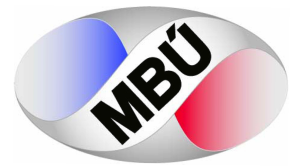     Technický list změny (TLZ) č.: 1                        Technický list změny (TLZ) č.: 1                        Technický list změny (TLZ) č.: 1                        Technický list změny (TLZ) č.: 1                        Technický list změny (TLZ) č.: 1                        Technický list změny (TLZ) č.: 1                    SoD č.:   SoD č.:   006/TSA/D/2019006/TSA/D/2019006/TSA/D/2019006/TSA/D/2019Ze dne:  Ze dne:  20. 09. 201920. 09. 2019Stavba:        Stavba:        „Stavební úpravy stávajícího objektu – zateplení střechy, fasády a výměna výplní otvorů“ na pozemcích p. č. KN 4203 v obci Třeboň a k. ú Třeboň„Stavební úpravy stávajícího objektu – zateplení střechy, fasády a výměna výplní otvorů“ na pozemcích p. č. KN 4203 v obci Třeboň a k. ú Třeboň„Stavební úpravy stávajícího objektu – zateplení střechy, fasády a výměna výplní otvorů“ na pozemcích p. č. KN 4203 v obci Třeboň a k. ú Třeboň„Stavební úpravy stávajícího objektu – zateplení střechy, fasády a výměna výplní otvorů“ na pozemcích p. č. KN 4203 v obci Třeboň a k. ú Třeboň„Stavební úpravy stávajícího objektu – zateplení střechy, fasády a výměna výplní otvorů“ na pozemcích p. č. KN 4203 v obci Třeboň a k. ú Třeboň„Stavební úpravy stávajícího objektu – zateplení střechy, fasády a výměna výplní otvorů“ na pozemcích p. č. KN 4203 v obci Třeboň a k. ú Třeboň„Stavební úpravy stávajícího objektu – zateplení střechy, fasády a výměna výplní otvorů“ na pozemcích p. č. KN 4203 v obci Třeboň a k. ú Třeboň„Stavební úpravy stávajícího objektu – zateplení střechy, fasády a výměna výplní otvorů“ na pozemcích p. č. KN 4203 v obci Třeboň a k. ú Třeboň„Stavební úpravy stávajícího objektu – zateplení střechy, fasády a výměna výplní otvorů“ na pozemcích p. č. KN 4203 v obci Třeboň a k. ú Třeboň„Stavební úpravy stávajícího objektu – zateplení střechy, fasády a výměna výplní otvorů“ na pozemcích p. č. KN 4203 v obci Třeboň a k. ú TřeboňObjekt:Objekt:EnergocentrumEnergocentrumEnergocentrumEnergocentrumEnergocentrumEnergocentrumEnergocentrumEnergocentrumEnergocentrumEnergocentrumNázev změny:Název změny:Stavební úpravy oproti projektu Stavební úpravy oproti projektu Stavební úpravy oproti projektu Stavební úpravy oproti projektu Stavební úpravy oproti projektu Stavební úpravy oproti projektu Stavební úpravy oproti projektu Stavební úpravy oproti projektu Stavební úpravy oproti projektu Stavební úpravy oproti projektu Důvod a popis změny:Důvod a popis změny:Důvod a popis změny:Důvod a popis změny:Důvod a popis změny:Důvod a popis změny:Důvod a popis změny:Důvod a popis změny:Důvod a popis změny:Důvod a popis změny:  V důsledku stavu skutečnosti provádění díla dle požadavků uživatele, bylo nutné provést jiné stavební úpravy, které byly potřebné pro další plnění díla.  V důsledku stavu skutečnosti provádění díla dle požadavků uživatele, bylo nutné provést jiné stavební úpravy, které byly potřebné pro další plnění díla.  V důsledku stavu skutečnosti provádění díla dle požadavků uživatele, bylo nutné provést jiné stavební úpravy, které byly potřebné pro další plnění díla.  V důsledku stavu skutečnosti provádění díla dle požadavků uživatele, bylo nutné provést jiné stavební úpravy, které byly potřebné pro další plnění díla.  V důsledku stavu skutečnosti provádění díla dle požadavků uživatele, bylo nutné provést jiné stavební úpravy, které byly potřebné pro další plnění díla.  V důsledku stavu skutečnosti provádění díla dle požadavků uživatele, bylo nutné provést jiné stavební úpravy, které byly potřebné pro další plnění díla.  V důsledku stavu skutečnosti provádění díla dle požadavků uživatele, bylo nutné provést jiné stavební úpravy, které byly potřebné pro další plnění díla.  V důsledku stavu skutečnosti provádění díla dle požadavků uživatele, bylo nutné provést jiné stavební úpravy, které byly potřebné pro další plnění díla.  V důsledku stavu skutečnosti provádění díla dle požadavků uživatele, bylo nutné provést jiné stavební úpravy, které byly potřebné pro další plnění díla.  V důsledku stavu skutečnosti provádění díla dle požadavků uživatele, bylo nutné provést jiné stavební úpravy, které byly potřebné pro další plnění díla.  V důsledku stavu skutečnosti provádění díla dle požadavků uživatele, bylo nutné provést jiné stavební úpravy, které byly potřebné pro další plnění díla.  V důsledku stavu skutečnosti provádění díla dle požadavků uživatele, bylo nutné provést jiné stavební úpravy, které byly potřebné pro další plnění díla.Přílohy:Přílohy:Přílohy:Přílohy:Přílohy:Přílohy:Přílohy:Přílohy:Přílohy:Přílohy:Přílohy:Přílohy:Souhrnná tabulka vyčíslení změn Souhrnná tabulka vyčíslení změn Souhrnná tabulka vyčíslení změn Souhrnná tabulka vyčíslení změn Souhrnná tabulka vyčíslení změn Souhrnná tabulka vyčíslení změn Souhrnná tabulka vyčíslení změn Souhrnná tabulka vyčíslení změn Souhrnná tabulka vyčíslení změn Souhrnná tabulka vyčíslení změn Souhrnná tabulka vyčíslení změn Souhrnná tabulka vyčíslení změn Časový dopad oproti původnímu řešení:	Časový dopad oproti původnímu řešení:	Časový dopad oproti původnímu řešení:	Časový dopad oproti původnímu řešení:	              bez dopadu	s dopadem              bez dopadu	s dopadem              bez dopadu	s dopadem              bez dopadu	s dopademČasový dopad oproti původnímu řešení:	Časový dopad oproti původnímu řešení:	Časový dopad oproti původnímu řešení:	Časový dopad oproti původnímu řešení:	              bez dopadu	s dopadem              bez dopadu	s dopadem              bez dopadu	s dopadem              bez dopadu	s dopademOrientační cenový dopad:Orientační cenový dopad:  Odpočet:  Odpočet:257 518,29257 518,29257 518,29257 518,29257 518,29257 518,29257 518,29257 518,29  Přípočet:  Přípočet: 257 518,29 257 518,29 257 518,29 257 518,29 257 518,29 257 518,29 257 518,29 257 518,29Celkem:Celkem:0,00,- bez DPH0,00,- bez DPH0,00,- bez DPH0,00,- bez DPH0,00,- bez DPH0,00,- bez DPH0,00,- bez DPH0,00,- bez DPHOdsouhlasení:                                                                 Datum: 13. 12. 2019Odsouhlasení:                                                                 Datum: 13. 12. 2019Odsouhlasení:                                                                 Datum: 13. 12. 2019Odsouhlasení:                                                                 Datum: 13. 12. 2019Odsouhlasení:                                                                 Datum: 13. 12. 2019Odsouhlasení:                                                                 Datum: 13. 12. 2019Odsouhlasení:                                                                 Datum: 13. 12. 2019Odsouhlasení:                                                                 Datum: 13. 12. 2019Odsouhlasení:                                                                 Datum: 13. 12. 2019Odsouhlasení:                                                                 Datum: 13. 12. 2019Odsouhlasení:                                                                 Datum: 13. 12. 2019Odsouhlasení:                                                                 Datum: 13. 12. 2019Objednatel Jméno Jméno Podpis PodpisZhotovitelZhotovitel Jméno Jméno Podpis Podpis PodpisMBÚ TSAEVEN s.r.o.EVEN s.r.o.MBU/AlgatechProjektantJménoJménoPodpisPodpis TDS TDSJménoJméno Podpis Podpis PodpisMBÚ TSAMBÚ TSA